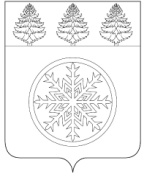 РОССИЙСКАЯ ФЕДЕРАЦИЯИРКУТСКАЯ ОБЛАСТЬАдминистрацияЗиминского городского муниципального образованияП О С Т А Н О В Л Е Н И Е                            от       15.11.2021                Зима                              №    900Об    утверждении    дизайн - проектов благоустройства дворовых территорий  В соответствии с Федеральным законом от 06.10.2003 №131-ФЗ «Об общих принципах организации местного самоуправления в Российской Федерации», постановлением Правительства Российской Федерации от 10.02.2017 № 169 «Об утверждении Правил предоставления и распределения субсидий из федерального бюджета бюджетам субъектов Российской Федерации на поддержку государственных программ субъектов Российской Федерации и муниципальных программ формирования современной городской среды», протоколом от 08.04.2021 заседания Общественной комиссии в рамках реализации программы «Формирования современной городской среды Зиминского городского муниципального образования» на 2018-2024 годы, руководствуясь статьей 28 Устава Зиминского городского муниципального образования, администрация Зиминского городского муниципального образования П О С Т А Н О В Л Я Е Т:1. Утвердить дизайн - проекты благоустройства дворовых территорий, включённых в муниципальную программу «Формирование современной городской среды Зиминского городского муниципального образования» на 2018 - 2024 годы, расположенных по адресам:- Иркутская обл., г. Зима, ул. Лазо, дом 27 (приложение 1);- Иркутская обл., г. Зима, ул. Лазо, дом 29 (приложение 2).2. Опубликовать настоящее постановление в общественно-политическом еженедельнике г. Зимы и Зиминского района «Новая Приокская правда» и разместить на официальном сайте администрации Зиминского городского муниципального образования в информационно-телекоммуникационной сети «Интернет» http://www.zimadm.ru.3. Контроль исполнения настоящего постановления возложить на первого заместителя мэра городского округа.Мэра Зиминского городскогомуниципального образования                                                                           А.Н. Коновалов  Первый заместитель мэра городского округа«____»_______________2021 г						                   А.В. ГудовУправляющий делами администрации городского округа«____»_______________2021 г						           С.В. ПотемкинаПредседатель комитета имущественных отношений, архитектуры и градостроительства администрацииЗиминского городского муниципального образования«____»_______________2021 г						          С.В. БеляевскийНачальник отдела правового обеспечения комитета имущественных отношений, архитектуры и градостроительства« ___ » _______________2021 г.		                                                          О.В. Богдановаисп. Минеев Дмитрий Андреевичтел. 3-30-76